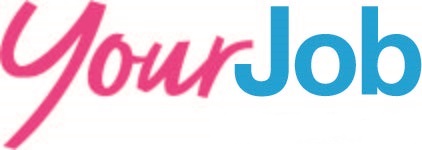 ZAHTEV ZA UČEŠĆE U PROGRAMU SAMOZAPOŠLJAVANJA1. LIČNI PODACI2. OBRAZOVANJE I KVALIFIKACIJE3. SOCIJALNE INFORMACIJE/SOCIJALNA KARTA4. RADNI STATUS5. VAŠA BIZNIS IDEJA/INICIJATIVA6. VAŠE PRETHODNO RADNO ISKUSTVO7. OSTALO8. SAGLASNOST1.1. Ime i prezime:1.2. Pol:1.3. Datum rođenja:1.4. Broj lične karte:1.5. Broj telefona:1.6. E-mail:1.7. Adresa stanovanja:1.8. Opština:2.1. Zvanje:2.2. Profesionalne obuke/kursevi (VET):2.3. Drugi profesionalni kursevi:2.4. Druge veštine/sposobnosti?3.1. Broj članova porodice: do 3 člana između 4 i 6  između 7 i 8 više od 8 članova3.2. Pripadnik/ca nacionalne ili etničke manjine Da	 	Ne3.3. Ukoliko je odgovor DA, koja manjina je u pitanju?3.4. Da li ste trenutno korisnik/ca bilo koje državne finansijske pomoći (socijalne, na ime invaliditeta)?Da	 	Ne3.5. Ukoliko je odgovor DA, naznačite koja pomoć je u pitanju.4.1. Koji je Vaš trenutni radni status? Zaposlen/a puno radno vreme Zaposlen/a pola radnog vremena  Neformalno zaposlenje (praksa, volontiranje, povremeni poslovi...) Nezaposlen/a Učenik/ca srednje škole Student/kinja4.2. Ukoliko ste zaposleni (puno ili pola radnog vremena), koja je Vaša radna pozicija?4.3. Da li imate prethodno radno iskustvo? Da	 	 Ne4.4. Ukoliko je odgovor DA, koja je bila Vaša pozicija?5.1. Da li trenutno imate biznis ideju koju želite da razvijete? Da	 	 NeUkoliko je odgovor DA:5.2. Ukratko opišite Vašu biznis ideju.5.3. Gde biste obavljali Vaš biznis?5.4. Koji su glavni proizvodi ili usluge koje bi Vaš biznis proizvodio i/ili prodavao? 5.5. Ko bi bili Vaši glavni klijenti/kupci? 5.6. Šta smatrate da su najjače tačke Vaše poslovne inicijative/ideje?5.7. Šta smatrate da su najslabije tačke Vaše poslovne inicijative/ideje?5.8. Da li smatrate da imate neophodne tehničke veštine za pokretanje i vođenje biznisa?  Da	 	 Ne5.9. Ukoliko je odgovor NE, koje su to dodatne veštine koje treba da steknete?6.1. Da li ste ikad pre pokušali da pokrenete sopstveni biznis? Da	 	 NeUkoliko je odgovor DA:6.2. Ukratko opišite o čemu se radilo?6.3. Da li je taj biznis još uvek aktivan?   Da	 	 Ne6.4. Ukoliko je odgovor NE, kratko opišite razloge koji su doveli do zatvaranja biznisa.7.1. Da li ste u poslednja 24 meseca migrirali u neku EU zemlju i vratili se iz iste? Da	 	 NeUkoliko je odgovor DA:7.2. Iz koje EU zemlje?7.3. Kada ste se vratili u zemlju?8.1. Saglasan/a sam da se moji lični podaci prikupljaju za potrebe projekta YourJob u skladu sa Obaveštenjem o prikupljanju i obradi podataka o ličnosti i Zakonom o prikupljanju ličnih podataka. Da	 	 Ne